Reunião DG + CTP + CTP + Coordenações sobre orçamento para refeição e relação com ofertas de vagas 2022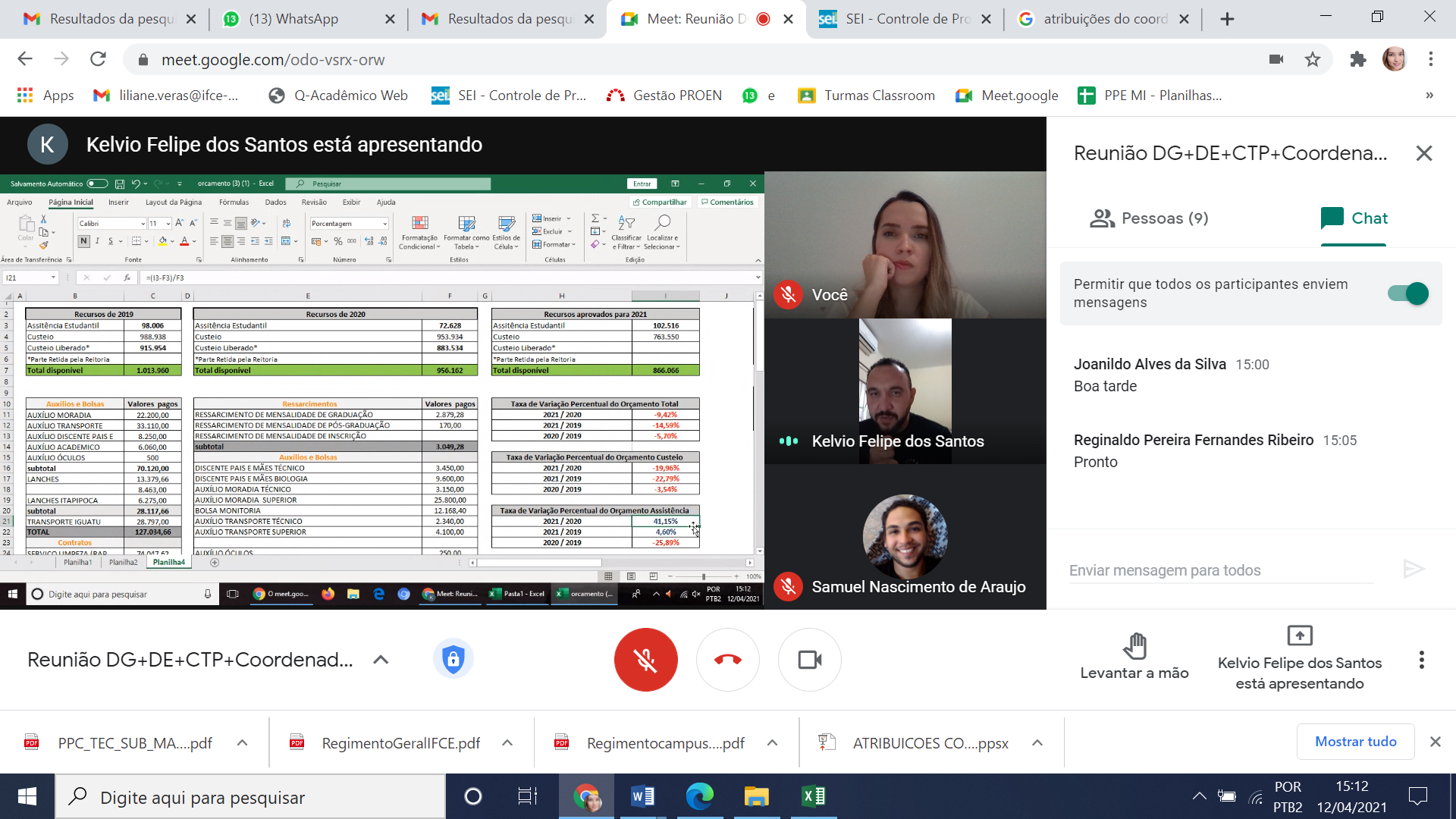 